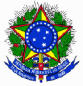 SERVIÇO PÚBLICO FEDERALMINISTÉRIO DA EDUCAÇÃOSECRETARIA DE EDUCAÇÃO PROFISSIONAL E TECNOLÓGICAACORDO DE COOPERAÇÃO TÉCNICA QUE ENTRE SI CELEBRAM O INSTITUTO FEDERAL DE EDUCAÇÃO, CIÊNCIA E TECNOLOGIA DO SERTÃO PERNAMBUCANO, POR MEIO DO NÚCLEO DE INOVAÇÃO TECNOLÓGICA E XXXXXXXXXXXXXXXXXX,  POR MEIO DA XXXXXXX PARA FINS QUE ESPECIFICA.Pelo presente INSTRUMENTO, o Instituto Federal de Educação, Ciência e Tecnologia do Sertão Pernambucano, doravante denominado IF SERTÃO-PE, instituição de ensino vinculada ao Ministério da Educação, sob forma de autarquia Federal, com endereço na Rua Coronel Amorim, N° 76 – Centro CEP: 56302-320, Petrolina/PE – Brasil, inscrita no CNPJ/MF sob o nº 10830301/0001-04, com interveniência do seu NÚCLEO DE INOVAÇÃO TECNOLÓGICA (NIT), criado por meio da RESOLUÇÃO Nº. 023 DE 31/05/2010 DO CONSELHO SUPERIOR DO IF SERTÃO-PE, o qual é vinculado à Pró-Reitoria de Pesquisa e Pós-Graduação (PROPIP), vinculada ao IF SERTÃO-PE, com sede no Campus Petrolina, representado por Alessandra Sousa Cordeiro de Sá/Coordenadora, Professora, CPF: 844.120.544-20, Residente na Rua Antônio Gomes de Sá, N° 21,Bairro Vila Eduardo, CEP: 56328-625, Petrolina-PE, neste ato representado por sua Magnífica Reitora: Maria Leopoldina Veras Camelo /Reitora, brasileira, casada, Professora, nomeada pela portaria  nº 70 de 13/04/2016, xxxxxxxxxxxxxxxx, com endereço na Rua xxxx, s/n, Bairro xxxxx, CEP: xxxxxx, xxxxx, inscrita no CNPJ sob o nº xxxxxxx, com a interveniência do xxxxxxxxxxxxxxx, com endereço na Rua xxxxxxx, nº xxx, Bairro xxxxxx, CEP: xxxxxxxx, xxxxxxx, representado por xxxxxxx / Coordenador Geral, engenheiro agrônomo, CPF: xxxxxxx, residente na Rua xxxx, xxxx, Bairro xxxxx, CEP: xxxxxx, xxxxxx, resolvem celebrar o presente acordo, com sujeição às normas da Lei nº 8666/93 e suas alterações, do Decreto nº93.872/86, da Lei da Inovação (Lei 10.973/2014) nos artigos 4o, 8o e 9o e demais Diplomas legais pertinentes, naquilo que se possa aplicar, bem como pelas cláusulas e condições seguintes:CLÁUSULA PRIMEIRA - DO OBJETO1.1 O presente acordo tem por objeto estabelecer um regime de mútua cooperação técnica e científica entre o IF SERTÃO-PE, representado pela Coordenação do Curso de Tecnologia em Alimentos, e a PARCEIRA XXXXXX, por meio do XXXXX (Caso exista interveniência), com vistas à execução de parceria no sentido de serem realizadas análises de composição nutricional nos produtos alimentícios elaborados por associações, cooperativas e grupos informais vinculadas à empresa XXXXX, para fins de registro de produto e rotulagem.CLÁUSULA SEGUNDA - DAS OBRIGAÇÕES 2.1 CABERÁ AO IF SERTÃO-PE:Manter sigilo sobre quaisquer informações confidenciais, sejam elas relacionadas a pesquisas tecnológicas, projetos, documentos e resultados de pesquisa. Empregar os melhores esforços no desenvolvimento deste Acordo utilizando-se do presente tão somente para os fins nele estabelecidos.Nomear um professor para acompanhar e responsabilizar-se tecnicamente pelas análises dos PRODUTOS, assinando todos os memoriais do objeto contratual.Emitir e assinar o laudo analítico para fins especificados (registro de produto e tabela nutricional);Caberá ao IF SERTÃO-PE, através do NIT: Administrar e gerenciar o presente acordo e definir, em comum acordo entre as partes, em termos aditivos a serem celebrados, os respectivos termos financeiros relativos à execução deste acordo.2.2 CABERÁ A PARCEIRAa) Manter sigilo sobre quaisquer informações confidenciais, sejam elas relacionadas a pesquisas tecnológicas, projetos e documentos, colocadas à sua disposição;b) Utilizar-se do presente Acordo tão somente para os fins nele estabelecido;c) Disponibilizar matéria prima e reagentes para realização deste acordo, conforme plano de trabalho em anexo;d) Disponibilizar bolsa para o (s) aluno (os) envolvido (s) na execução das análises.CLÁUSULA TERCEIRA - DOS ENCARGOS CABERÁ AO IF SERTÃO-PE:Responsabilizar-se pelos custos de infraestrutura laboratorial (energia, água, salários dos técnicos e professores envolvidos) necessários para execução do objeto;CABERÁ A PARCEIRAResponsabilizar-se pelos custos de reagentes necessários para execução do objeto;Responsabilizar-se pelos custos de bolsas a serem destinadas aos alunos do curso de Tecnologia em Alimentos, necessários para execução do objeto.CLÁUSULA QUARTA – DA COORDENAÇÃO 4.1 O IF SERTÃO-PE designa a Professora XXXXXXX como coordenadora responsável pelo acompanhamento das atividades previstas neste Acordo e nos Termos Aditivos que vierem a ser celebrados, enquanto a PARCEIRA indica o Sr. XXXXXXX.CLÁUSULA QUINTA – DO PESSOAL5.1 O pessoal empregado na execução das atividades inerentes ao presente Acordo permanecerá com a mesma vinculação a seus Órgãos de origem.CLÁUSULA SEXTA – DOS DIREITOS DE PUBLICAÇÃO DOS RESULTADOS6.1 Todos os direitos sobre os resultados das análises serão de uso exclusivo da empresa PARCEIRA, sendo permitido ao IF SERTÃO-PE apenas a utilização destes resultados para fins didáticos e produções técnicas. CLÁUSULA SÉTIMA – DA CONFIDENCIALIDADE7.1 As PARTES poderão divulgar Informações Confidenciais apenas uma à outra. As Partes ficam obrigadas a manter sigilo das informações confidenciais sobre os resultados obtidos, com exceção de ordem judicial, de determinação de autoridades públicas competentes ou em decorrência de legislação aplicável.CLÁUSULA OITAVA – DO PRAZO DE VIGÊNCIA8.1 O presente Convênio entrará em vigor a partir da assinatura pelas PARTES do presente instrumento, findando-se após 6 (seis) meses, podendo, contudo, ser prorrogado por meio de Termo Aditivo, se houver interesse das PARTES.CLÁUSULA NONA - DA RESCISÃO9.1 Este Acordo poderá ser resilido por vontade mútua das PARTES, ou rescindido por qualquer delas, devido à superveniência de norma legal ou evento que o torne material ou formalmente inexequível, bem como, unilateralmente, se houver inadimplemento de qualquer das cláusulas aqui pactuadas, mediante notificação por escrito à outra partícipe, com antecedência mínima de 60 (sessenta dias), respeitadas as obrigações assumidas e saldados os compromissos financeiros entre as partícipes, sendo que não poderá haver prejuízo para as atividades que estiverem em execução.9.2 No caso de denúncia, resilição ou rescisão, as pendências ou trabalhos em fase de execução serão definidos e resolvidos por meio de Termo de Encerramento do acordo, no qual estarão definidas e atribuídas as responsabilidades relativas à conclusão ou extinção de cada um dos trabalhos e pendências, inclusive no que se refere aos direitos autorais ou de propriedade, dos trabalhos e metodologia, e à divulgação de informações colocadas à disposição das partícipes.CLÁUSULA DÉCIMA – ALTERAÇÕES10.1 As alterações neste instrumento deverão ser acordadas entre as PARTES e obrigatoriamente descritas em um novo Termo Aditivo.10.2 Os casos omissos relativos a este instrumento serão resolvidos pelas PARTES, que se comunicarão para definir as providências a serem tomadas.CLÁUSULA DÉCIMA PRIMEIRA  – DO FORO11.1 Para dirimir dúvidas que possam ser suscitadas na execução e interpretação do presente instrumento fica eleito o Foro da Justiça Federal, seção Judiciária de Petrolina- PE, com exclusão de qualquer outro, por mais privilegiado que seja.E por estarem justas e acordadas, as partícipes assinam o presente termo em 03 vias de igual teor e forma, na presença das testemunhas abaixo nominadas.Petrolina, XX de XXXXXXXX de XXXX.___________________________________Maria Leopoldina Veras CameloReitora__________________________________XXXXX- COORDENADOR DO PROJETO DE PESQUISA___________________________________XXXXXXX – RESPONSÁVEL PELA EMPRESA PARCEIRA_____________________________________COORDENAÇÃO NITTESTEMUNHAS:_________________________________________________________Nome e RG_________________________________________________________Nome e RG